ОПРЕДЕЛЕНИЯ И ТЕРМИНЫ, ИСПОЛЬЗУЕМЫЕ В МЕТОДИКЕ ПАСПОРТИЗАЦИИ ОБЪЕКТОВТерминОпределениеАдаптацияприспособление к новым условиям здесь: приспособление среды жизнедеятельности, зданий и сооружений с учетом потребностей инвалидов и маломобильных  групп населения (создание условий доступности, безопасности, комфортности и информативности) посредством технических и организационных решенийАдаптивная (адаптированная) средаздесь: окружающая обстановка, приспособленная под нужды инвалида, с учетом принципа «разумного приспособления» - с точки зрения соизмерения необходимости (потребностей инвалидов) и возможности (имеющихся организационных, технических и финансовых ресурсов)Акт обследования объекта социальной инфраструктуры здесь: учетный документ, формируемый в процессе обследования объекта рабочей группой с целью объективной экспертной оценки  состояния доступности, а также формирования заключения о необходимости его адаптацииАнкета (информация об объекте социальной инфраструктуры)(здесь) учетный документ, содержащий общие сведения об объекте, характеристике его деятельности и первичные сведения о доступности объекта и предоставляемых услуг (заполняется руководителями учреждений и организаций)Аппарельнакладная конструкция на лестничный марш или через препятствие для проезда инвалида на кресле-коляскеБордюр (поребрик)ограждение путей движения и пространств однородными элементами малой высоты, совмещающее функции по критериям безопасности и информативностиВарианты графического отображения доступности объектов (услуг) - по категориям инвалидов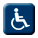 - для инвалидов, передвигающихся на креслах-колясках- для инвалидов с нарушениями опорно-двигательного аппарата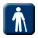 - для инвалидов с нарушениями зрения- для инвалидов с нарушениями слуха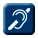 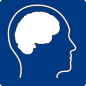 - для инвалидов с умственными нарушениями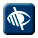 Варианты организации доступности объекта (формы обслуживания)здесь вариант «А» - доступность всех зон и помещений (универсальная); вариант «Б» - выделены для обслуживания инвалидов специальные участки и помещения; вариант «ДУ» - обеспечена условная доступность: помощь сотрудника организации, либо услуги представляются на дому или дистанционно; «ВНД» - доступность не организована (временно недоступно)Вид (вариант) зоны целевого назначенияздесь: зона обслуживания инвалидов (вариант I), места приложения труда (вариант II), жилые помещения (вариант III)Визуальные средства информацииносители информации, передаваемой людям с нарушением функций органов слуха в виде зрительно различимых текстов, знаков, символов, световых сигналовВход (входы) в здание здесь: структурно-функциональная зона, которая состоит из следующих функционально-планировочных элементов: лестница (наружная); пандус (наружный); входная площадка (перед дверью); дверь (входная), тамбурВыделенное место для инвалида-колясочникачасть территории или помещения, предназначенная для участия инвалида-колясочника в общем функциональном процессе, проходящем в данном месте, и обеспечивающаявозможность его разворота на 180°Габаритыразмеры элементов архитектурной среды (предметов и пространств) по их крайним выступающим частям: внутренние (в свету) и наружные (в чистоте)Государственная программаГосударственная программа Российской Федерации «Доступная среда» на 2011-2015 годы», утвержденная постановлением Правительства Российской Федерации от 17.03.2011 №175 Доступность (безбарьерность)свойство здания, помещения, места обслуживания, позволяющее беспрепятственно достичь места целевого назначения и воспользоваться услугойДосягаемостьсвойство мест обслуживания, имеющих параметры, обеспечивающие возможность воспользоваться, дотянуться до предмета, объекта пользованияЗонапараметры и конфигурация функционально организованного пространства, не полностью выделенного ограждающими конструкциямиЗона безопасностичасть здания, сооружения, пожарного отсека, изолированного помещения, выделенная противопожарными преградами для защиты людей от опасных факторов пожара и других экстремальных явлений (в течение времени до завершения спасательных работ), обеспеченная комплексом мероприятий для проведения эвакуации и спасанияЗона целевого назначения (целевого посещения объекта)(здесь) основная зона целевого посещения любого объекта социальной инфраструктуры (место предоставления услуги, место приложения труда, место жительства)Зона обслуживания посетителей(формы)здесь: с точки зрения архитектурно-планировочных и организационных решений доступности могут быть следующие (основные) формы обслуживания: кабинетная, зальная, прилавочная, с перемещением по маршруту, кабина индивидуального обслуживанияИнформативностьодин из основных критериев приспособления (адаптации) окружающей среды для маломобильных пользователейКарта доступностиздесь: информация, размещенная на официальном общедоступном ресурсе субъекта РФ (сайт, портал) с графическим отображением значимых приоритетных объектов на территории субъекта РФ по степени их доступности для инвалидов и других МГНМаломобильные группы населения (МГН)люди, испытывающие затруднения при самостоятельном передвижении, получении услуги, необходимой информации или при ориентировании в пространстве.К маломобильным группам населения относятся: инвалиды, люди с временным нарушением здоровья и передвижения, беременные женщины, люди преклонного возраста, люди с детскими коляскамиМарш пандусанепрерывная (сплошная) наклонная плоскость между двумя горизонтальными поверхностямиМаячоксветовой или звуковой пульсирующий ориентирОбъект социальной инфраструктурыздесь: организация или часть ее (обособленное структурное подразделение или филиал), являющаяся поставщиком определенных социальных услуг (одной или нескольких), занимающая определенный объект недвижимости (здание полностью или часть его) с прилегающим участком (при его наличии и закреплении за организацией)Ограждениестроительная конструкция, устанавливаемая на перепаде отметок пешеходных поверхностей, пола более 0,45 мПандуссооружение, имеющее сплошную наклонную по направлению движения поверхность, предназначенное для перемещения с одного уровня горизонтальной поверхности пути на другой. Примечание: Путь движения с уклоном менее1:20 не считается пандусомПаспорт доступности объекта социальной инфраструктурыздесь: унифицированный учетный документ, содержащий информацию о состоянии доступности объекта социальной инфраструктуры и доступности оказываемых им услуг (сформированный по данным поставщиков услуг и по результатам экспертной оценки состояния доступности, проводимой при обследовании объекта)Паспортизацияздесь: технология работы по учету и оценке состояния доступности объектов и оказываемых ими услуг с целью разработки рекомендаций об адаптации для инвалидов (предусматривает регистрацию данных в паспорте доступности объекта социальной инфраструктуры)Платформа подъемнаястационарная грузоподъемная машина периодического действия для подъема и спуска пользователей, размещающихся на платформе с вертикальным или наклонным перемещениемПлощадка пандусагоризонтальная промежуточная площадка, необходимая инвалиду на кресле-коляске для отдыха на подъеме, а при спуске позволяющая погасить скоростьПодъемразность уровней (вертикальный размер) между ближайшими горизонтальными плоскостями наклонного пути движенияПожаробезопасная зоначасть здания, сооружения, пожарного отсека, выделенная противопожарными преградами для защиты людей от опасных факторов пожара в течение заданного времени (от момента возникновения пожара до завершения спасательных работ), обеспеченная комплексом мероприятий для проведения эвакуации и спасанияПокрытие нескользкоепокрытие площадок, ступеней или дорожек, создающее оптимальное сцепление подошвы обуви или колеса кресла-коляски с покрытием. Основной материал - асфальт, бетон, мелкая керамическая плитка (не полированная), грубо обработанный натуральный камень, деревоПокрытие скользкоездесь: покрытие площадок, ступеней или пола гладкой плиткой типа керамогранита или полированным натуральным камнем, создающими опасность при передвижении после внешних осадковПокрытия твердыемонолитные или сборные поверхности площадок, путей движения, территории, выполненные из природного камня, асфальтобетона, бетона, плиточного материала, уплотненного гранитного отсева и т.п.Полоса движениячасть пешеходного пути, предназначенная для движения в один ряд в одном направленииПоперечный уклонуклон поверхности, перпендикулярный направлению движенияПорученькомпонент лестницы или пандуса, который задает направление и обеспечивает поддержку на уровне руки при движении. Прим. – поручень может быть верхом огражденияПродольный уклонуклон поверхности, параллельный направлению движенияПроходпешеходное пространство между конструктивными и (или) функциональными элементами (оборудованием)Пути движения внутри зданияздесь: структурно-функциональная зона, которая состоит из следующих функционально-планировочных элементов: коридор (вестибюль, зона ожидания, галерея, балкон); лестница (внутри здания); пандус (внутри здания); лифт пассажирский (или подъемник); дверь (двери – если несколько на одном пути движения); пути эвакуации (в т.ч. зоны безопасности)Разумное приспособление«внесение, когда это нужно в конкретном случае, необходимых и подходящих модификаций и коррективов, не становящихся несоразмерным или неоправданным бременем, в целях обеспечения реализации или осуществления инвалидами наравне с другими всех прав человека и основных свобод» Реестр объектов социальной инфраструктуры(и услуг)здесь: структурированный перечень объектов социальной инфраструктуры, содержащий сводную информацию об объектах на соответствующей территории и оказываемых ими услугах (формируется работниками социальных служб на основе данных паспортов доступности объектов)Санитарно-гигиенические помещенияздесь: структурно-функциональная зона, которая состоит из следующих функционально-планировочных элементов: туалетная комната, душевая/ ванная комната, бытовая комната (гардеробная)Символика (графическое изображение)знаковая информация для посетителей, воспроизводимая графическим или тактильным способом для условного представления объекта (понятия)Система информации на объектездесь: структурно-функциональная зона, представляющая систему средств информации и связи на всех структурно-функциональных зонах объекта и состоящая из комплекса средств: визуальных, акустических, тактильныхСреда жизнедеятельностиматериальная среда, окружающая человека, в которой (или при помощи которой) он осуществляет все свои жизненные потребности; включающая ближайшее окружение (микросреду) и общественные структуры - объекты, службы и системы (макросреду)Структурно-функциональные зоны объекта социальной инфраструктурыздесь: части объекта социальной инфраструктуры, включающие: территорию, прилегающую к зданию (участок); вход (входы) в здание; путь (пути) движения внутри здания (в т.ч. пути эвакуации); зону целевого назначения здания (целевого посещения объекта); санитарно-гигиенические помещения; систему информации на объекте (устройства и средства информации и связи и их системы)Ступеньповторяющийся элемент марша лестницы. Ступень имеет следующие параметры: высота («подступенок»), глубина размер по ходу движения («проступь»), ширина - размер поперек движения (равнозначна ширине марша)Съездсооружение, обеспечивающее съезд с пешеходного пути на проезжую часть через сниженный или утопленный в покрытие бордюрный камень, высота сниженного бордюрного камня не должна превышать 4 смТактильные покрытияСредство отображения информации, представляющее собой полосу из различных материалов определенного цвета и рисунка рифления, позволяющих инвалидам по зрению распознавать типы дорожного или напольного покрытия стопами ног, тростью или, используя остаточное зрение.(Виды покрытий: предупреждающие с конусовиднымирифами и направляющие с продольными или диагональными рифами)Тактильные средства информацииносители информации, передаваемой инвалидам по зрению и воспринимаемой путем прикосновения (осязания)Тактильные наземные указателисредства отображения информации, представляющие собой рельефную полосу определенного рисунка и цвета, позволяющую инвалидам по зрению ориентироваться в пространстве путем осязания стопами ног, тростью или используя остаточное зрение. Разделяются по типам на дорожные и напольные, а также на предупреждающие и направляющиеТекстофонаппарат для передачи, приема и ведения диалога по телефону инвалидами с нарушениями слуха в текстовом режиме. Аппарат снабжен клавиатурой и дисплеем для отображения текстовой информацииТерритория, прилегающая к зданию (участок) здесь: структурно-функциональная зона, которая состоит из следующих функционально-планировочных элементов: вход (входы) на территорию (прилегающую к зданию); путь (пути) движения на территории; лестница (наружная); пандус (наружный); автостоянки и парковкиТребования к структурно-функциональной зоне общиездесь: требования к структурно-функциональной зоне, которые определяют общие положения по обустройству зоны в целом, и, как правило, являются универсальными – для всех категорий инвалидовТребования к структурно-функциональной зоне универсальныездесь: нормативные требования, обеспечивающие доступность каждого из элементов зоны (функционально-планировочных элементов) для всех категорий инвалидов, независимо от вида нарушения функцийТребования к структурно-функциональной зоне специальныездесь: нормативные требования, которые определяют условия доступности для отдельных категорий инвалидов (с патологией опорно-двигательного аппарата, на креслах-колясках, с патологией зрения, слуха, с умственной отсталостью)Требования к структурно-функциональной зоне особыездесь: нормативные требования для отдельных типов и видов объектов (в том числе для жилых помещений, для мест приложения труда, а также для различных видов общественных зданий: зданий учреждений образования, лечебно-профилактических учреждений, физкультурно-спортивных сооружений, зданий и сооружений вокзалов, кредитно-финансовых учреждений и других)Тифлотехнические средствасредства, облегчающие инвалидам по зрению работу и усвоение информации (магнитофоны, диктофоны, письменные приборы, брайлевская пишущая машинка и другие)Универсальный дизайн (проект)«дизайн (проект) предметов, обстановок, программ и услуг, призванный сделать их в максимально возможной степени пригодными к пользованию для всех людей без необходимости адаптации или специального дизайна.Универсальный дизайн не исключает ассистивные (специализированные) устройства для конкретных групп инвалидов, где это необходимо» (Конвенция ООН о правах инвалидов)Участоктерритория, функционально связанная со зданием